Тақырып:  Шағын жоба: Отбасылық дүкенTopic: Mini project: Family shopТақырып:  Шағын жоба: Отбасылық дүкенTopic: Mini project: Family shopТақырып:  Шағын жоба: Отбасылық дүкенTopic: Mini project: Family shopМектеп: 49 ЖОББМSchool:Мектеп: 49 ЖОББМSchool:Күні: 21.12Day:Күні: 21.12Day:Мұғалімнің аты-жөні: Шойтасова Г.К.Teacher’s name:Мұғалімнің аты-жөні: Шойтасова Г.К.Teacher’s name:Сынып: 9 әClass:Сынып: 9 әClass:Қатысқандарсаны:Number of participants:Қатыспағандар саны:Number of non-participants:Қатыспағандар саны:Number of non-participants:Сабақтың тақырыбы:    Lesson topicСабақтың тақырыбы:    Lesson topicШағын жоба: Отбасылық дүкен  Mini project: Family shopШағын жоба: Отбасылық дүкен  Mini project: Family shopСабақ мақсаттарыThe purpose of the lessonСабақ мақсаттарыThe purpose of the lessonБарлық оқушылар үшін:Шағын жобаларды қорғауда электронды кестеде деректер базасын қолдану;For all students: Use of spreadsheet databases to protect small projects; Барлық оқушылар үшін:Шағын жобаларды қорғауда электронды кестеде деректер базасын қолдану;For all students: Use of spreadsheet databases to protect small projects; Барлық оқушылар үшін:Шағын жобаларды қорғауда электронды кестеде деректер базасын қолдану;For all students: Use of spreadsheet databases to protect small projects; Сабақ мақсаттарыThe purpose of the lessonСабақ мақсаттарыThe purpose of the lessonКөптеген оқушылар үшін:Деректер базасын құруда объектілерді қолдану;For most students:  Use of objects in database creation;Көптеген оқушылар үшін:Деректер базасын құруда объектілерді қолдану;For most students:  Use of objects in database creation;Көптеген оқушылар үшін:Деректер базасын құруда объектілерді қолдану;For most students:  Use of objects in database creation;Сабақ мақсаттарыThe purpose of the lessonСабақ мақсаттарыThe purpose of the lessonКейбір оқушылар үшін:Жобаларды орындауда деректер базасын өз бетінше таңдап жұмыс жасау.For some students:   Independent work on the database for project execution...Кейбір оқушылар үшін:Жобаларды орындауда деректер базасын өз бетінше таңдап жұмыс жасау.For some students:   Independent work on the database for project execution...Кейбір оқушылар үшін:Жобаларды орындауда деректер базасын өз бетінше таңдап жұмыс жасау.For some students:   Independent work on the database for project execution...ЖоспарPlanЖоспарPlanЖоспарPlanЖоспарPlanЖоспарPlanСабақ кезеңдеріStages of lessonsЖоспарланған іс-әрекетPlanned actionЖоспарланған іс-әрекетPlanned actionЖоспарланған іс-әрекетPlanned actionҚосымша ресурстарAdditional resourcesБасталуыBeginningмин3 minмин4 min Амандасу. Қайырлы кун оқушылар!  Good afternoon students!  Көңіл күйлереңіз қалай?   How are you feeling?    Бүгінгі күндеріңіз қалай өтті ағылшынша бір екі сөзбен           сипаттап беріңіз.     How was your day in English in a word or two    describe.Үй тапсырмасы.what is homework?We repeat the terms for the task assigned to the house using the" Clean board " method.Үйге берілген тапсырманы бойынша терминдерді «Таза тақта» әдісімен қайталаймыз.Database-деректер қорыRecord-жазбаTable- кестеArea-ауданForm-формаUpload-жүктеуSort-сұрыптауFilter-сүзгіpivot-жиынтық кестеchart-  диаграммаinsert-кірістіруrecord-жазбаguantity-саныdrop-down-ашылатынto do list-жұмыстар тізіміДескриптор. Оқушылар терминдерді еске түсіреді. Амандасу. Қайырлы кун оқушылар!  Good afternoon students!  Көңіл күйлереңіз қалай?   How are you feeling?    Бүгінгі күндеріңіз қалай өтті ағылшынша бір екі сөзбен           сипаттап беріңіз.     How was your day in English in a word or two    describe.Үй тапсырмасы.what is homework?We repeat the terms for the task assigned to the house using the" Clean board " method.Үйге берілген тапсырманы бойынша терминдерді «Таза тақта» әдісімен қайталаймыз.Database-деректер қорыRecord-жазбаTable- кестеArea-ауданForm-формаUpload-жүктеуSort-сұрыптауFilter-сүзгіpivot-жиынтық кестеchart-  диаграммаinsert-кірістіруrecord-жазбаguantity-саныdrop-down-ашылатынto do list-жұмыстар тізіміДескриптор. Оқушылар терминдерді еске түсіреді. Амандасу. Қайырлы кун оқушылар!  Good afternoon students!  Көңіл күйлереңіз қалай?   How are you feeling?    Бүгінгі күндеріңіз қалай өтті ағылшынша бір екі сөзбен           сипаттап беріңіз.     How was your day in English in a word or two    describe.Үй тапсырмасы.what is homework?We repeat the terms for the task assigned to the house using the" Clean board " method.Үйге берілген тапсырманы бойынша терминдерді «Таза тақта» әдісімен қайталаймыз.Database-деректер қорыRecord-жазбаTable- кестеArea-ауданForm-формаUpload-жүктеуSort-сұрыптауFilter-сүзгіpivot-жиынтық кестеchart-  диаграммаinsert-кірістіруrecord-жазбаguantity-саныdrop-down-ашылатынto do list-жұмыстар тізіміДескриптор. Оқушылар терминдерді еске түсіреді.Негізгі бөлімMain part3 мин3 minОқушылар тақтадағы суреттерден не байқадыңыз?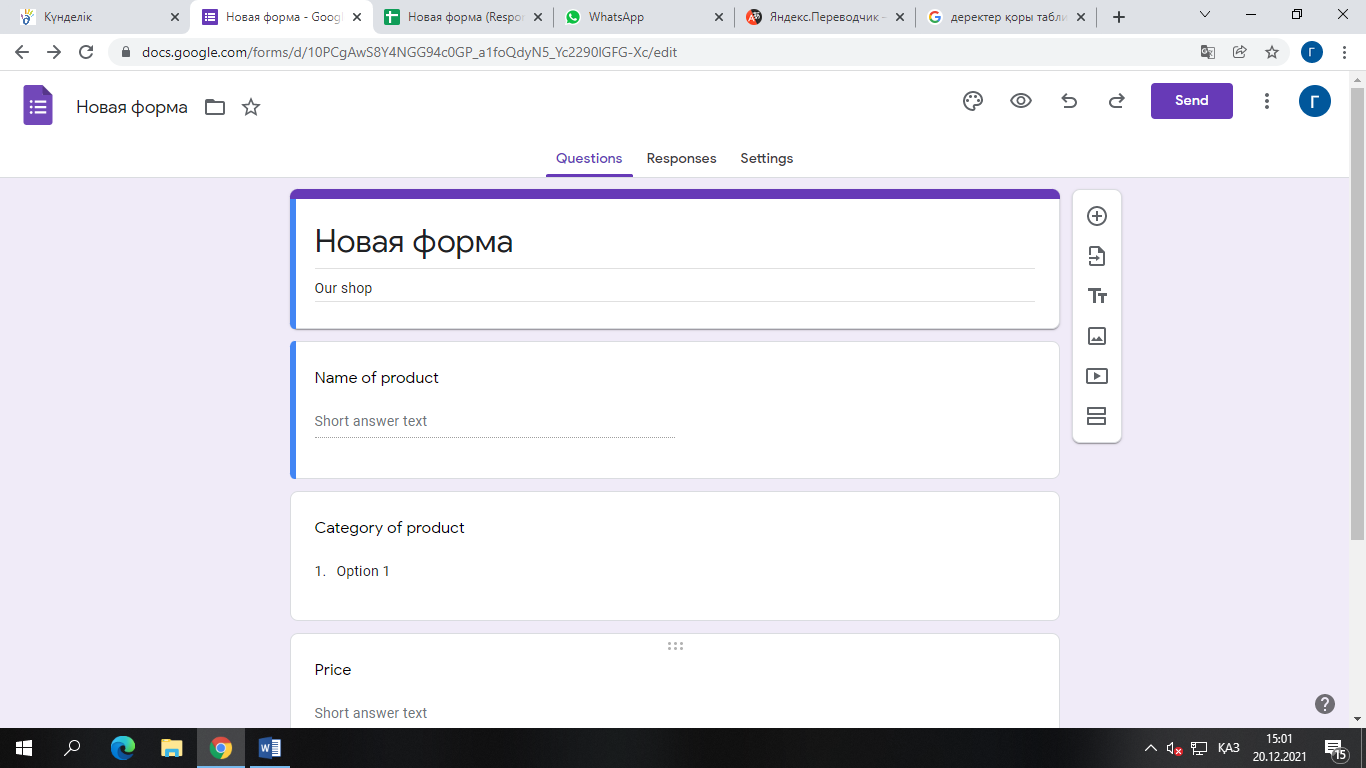 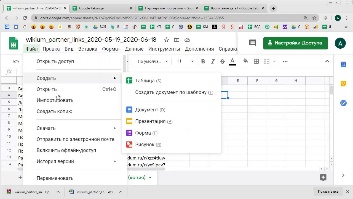 Осы уақытқа дейін танысқан гугл форма, деректер қоры, сұрыптау, сүзгі, гугл кесте осы ұығымдардың бәрін пайдаланып, праутикалық жұмыс жасаймыз.Бұл сабақта дүкендегі тауарларды санауға мүмкіндік беретін шағын деректер қоры құрылады. Алдымен деректер қорына белгілі бір тауарлар туралы ақапарат енгізуді қамтамасыз ететін форма дайындаймыз. In this lesson, a small database will be created that will allow you to count the goods in the store. First, we prepare a form that allows you to enter information about certain goods in the database.«Our shop» деген атаумен форма құрыңыз.Create a form called "Our shop". Practice 1  Енді форманы пайдаланып, деректер қорына кемінде 5 жазба енгізіңіз Now use the form to make at least 5 entries in the database Practice 2Дескриптор. Гугл таблицамен , гугл формамен жұмыс жасауды үйренеді.БағалауБағалау шкала әдісі бойынша жүреді.Бірінші болып бітірген оқушы, қалған оқушылардың тапсырмаларды орындауына байланысты бағалайды. (жасыл-өте жақсы, сары жақсы, қызыл қанағаттанарлық)Түстер мен ұяшықтарды бояйдыОқушылар тақтадағы суреттерден не байқадыңыз?Осы уақытқа дейін танысқан гугл форма, деректер қоры, сұрыптау, сүзгі, гугл кесте осы ұығымдардың бәрін пайдаланып, праутикалық жұмыс жасаймыз.Бұл сабақта дүкендегі тауарларды санауға мүмкіндік беретін шағын деректер қоры құрылады. Алдымен деректер қорына белгілі бір тауарлар туралы ақапарат енгізуді қамтамасыз ететін форма дайындаймыз. In this lesson, a small database will be created that will allow you to count the goods in the store. First, we prepare a form that allows you to enter information about certain goods in the database.«Our shop» деген атаумен форма құрыңыз.Create a form called "Our shop". Practice 1  Енді форманы пайдаланып, деректер қорына кемінде 5 жазба енгізіңіз Now use the form to make at least 5 entries in the database Practice 2Дескриптор. Гугл таблицамен , гугл формамен жұмыс жасауды үйренеді.БағалауБағалау шкала әдісі бойынша жүреді.Бірінші болып бітірген оқушы, қалған оқушылардың тапсырмаларды орындауына байланысты бағалайды. (жасыл-өте жақсы, сары жақсы, қызыл қанағаттанарлық)Түстер мен ұяшықтарды бояйдыОқушылар тақтадағы суреттерден не байқадыңыз?Осы уақытқа дейін танысқан гугл форма, деректер қоры, сұрыптау, сүзгі, гугл кесте осы ұығымдардың бәрін пайдаланып, праутикалық жұмыс жасаймыз.Бұл сабақта дүкендегі тауарларды санауға мүмкіндік беретін шағын деректер қоры құрылады. Алдымен деректер қорына белгілі бір тауарлар туралы ақапарат енгізуді қамтамасыз ететін форма дайындаймыз. In this lesson, a small database will be created that will allow you to count the goods in the store. First, we prepare a form that allows you to enter information about certain goods in the database.«Our shop» деген атаумен форма құрыңыз.Create a form called "Our shop". Practice 1  Енді форманы пайдаланып, деректер қорына кемінде 5 жазба енгізіңіз Now use the form to make at least 5 entries in the database Practice 2Дескриптор. Гугл таблицамен , гугл формамен жұмыс жасауды үйренеді.БағалауБағалау шкала әдісі бойынша жүреді.Бірінші болып бітірген оқушы, қалған оқушылардың тапсырмаларды орындауына байланысты бағалайды. (жасыл-өте жақсы, сары жақсы, қызыл қанағаттанарлық)Түстер мен ұяшықтарды бояйдыИнтербелсенді тақта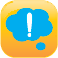 Оқушылар тақтадағы суреттерден не байқадыңыз?Осы уақытқа дейін танысқан гугл форма, деректер қоры, сұрыптау, сүзгі, гугл кесте осы ұығымдардың бәрін пайдаланып, праутикалық жұмыс жасаймыз.Бұл сабақта дүкендегі тауарларды санауға мүмкіндік беретін шағын деректер қоры құрылады. Алдымен деректер қорына белгілі бір тауарлар туралы ақапарат енгізуді қамтамасыз ететін форма дайындаймыз. In this lesson, a small database will be created that will allow you to count the goods in the store. First, we prepare a form that allows you to enter information about certain goods in the database.«Our shop» деген атаумен форма құрыңыз.Create a form called "Our shop". Practice 1  Енді форманы пайдаланып, деректер қорына кемінде 5 жазба енгізіңіз Now use the form to make at least 5 entries in the database Practice 2Дескриптор. Гугл таблицамен , гугл формамен жұмыс жасауды үйренеді.БағалауБағалау шкала әдісі бойынша жүреді.Бірінші болып бітірген оқушы, қалған оқушылардың тапсырмаларды орындауына байланысты бағалайды. (жасыл-өте жақсы, сары жақсы, қызыл қанағаттанарлық)Түстер мен ұяшықтарды бояйдыОқушылар тақтадағы суреттерден не байқадыңыз?Осы уақытқа дейін танысқан гугл форма, деректер қоры, сұрыптау, сүзгі, гугл кесте осы ұығымдардың бәрін пайдаланып, праутикалық жұмыс жасаймыз.Бұл сабақта дүкендегі тауарларды санауға мүмкіндік беретін шағын деректер қоры құрылады. Алдымен деректер қорына белгілі бір тауарлар туралы ақапарат енгізуді қамтамасыз ететін форма дайындаймыз. In this lesson, a small database will be created that will allow you to count the goods in the store. First, we prepare a form that allows you to enter information about certain goods in the database.«Our shop» деген атаумен форма құрыңыз.Create a form called "Our shop". Practice 1  Енді форманы пайдаланып, деректер қорына кемінде 5 жазба енгізіңіз Now use the form to make at least 5 entries in the database Practice 2Дескриптор. Гугл таблицамен , гугл формамен жұмыс жасауды үйренеді.БағалауБағалау шкала әдісі бойынша жүреді.Бірінші болып бітірген оқушы, қалған оқушылардың тапсырмаларды орындауына байланысты бағалайды. (жасыл-өте жақсы, сары жақсы, қызыл қанағаттанарлық)Түстер мен ұяшықтарды бояйдыОқушылар тақтадағы суреттерден не байқадыңыз?Осы уақытқа дейін танысқан гугл форма, деректер қоры, сұрыптау, сүзгі, гугл кесте осы ұығымдардың бәрін пайдаланып, праутикалық жұмыс жасаймыз.Бұл сабақта дүкендегі тауарларды санауға мүмкіндік беретін шағын деректер қоры құрылады. Алдымен деректер қорына белгілі бір тауарлар туралы ақапарат енгізуді қамтамасыз ететін форма дайындаймыз. In this lesson, a small database will be created that will allow you to count the goods in the store. First, we prepare a form that allows you to enter information about certain goods in the database.«Our shop» деген атаумен форма құрыңыз.Create a form called "Our shop". Practice 1  Енді форманы пайдаланып, деректер қорына кемінде 5 жазба енгізіңіз Now use the form to make at least 5 entries in the database Practice 2Дескриптор. Гугл таблицамен , гугл формамен жұмыс жасауды үйренеді.БағалауБағалау шкала әдісі бойынша жүреді.Бірінші болып бітірген оқушы, қалған оқушылардың тапсырмаларды орындауына байланысты бағалайды. (жасыл-өте жақсы, сары жақсы, қызыл қанағаттанарлық)Түстер мен ұяшықтарды бояйды3 мин3 minОқушылар тақтадағы суреттерден не байқадыңыз?Осы уақытқа дейін танысқан гугл форма, деректер қоры, сұрыптау, сүзгі, гугл кесте осы ұығымдардың бәрін пайдаланып, праутикалық жұмыс жасаймыз.Бұл сабақта дүкендегі тауарларды санауға мүмкіндік беретін шағын деректер қоры құрылады. Алдымен деректер қорына белгілі бір тауарлар туралы ақапарат енгізуді қамтамасыз ететін форма дайындаймыз. In this lesson, a small database will be created that will allow you to count the goods in the store. First, we prepare a form that allows you to enter information about certain goods in the database.«Our shop» деген атаумен форма құрыңыз.Create a form called "Our shop". Practice 1  Енді форманы пайдаланып, деректер қорына кемінде 5 жазба енгізіңіз Now use the form to make at least 5 entries in the database Practice 2Дескриптор. Гугл таблицамен , гугл формамен жұмыс жасауды үйренеді.БағалауБағалау шкала әдісі бойынша жүреді.Бірінші болып бітірген оқушы, қалған оқушылардың тапсырмаларды орындауына байланысты бағалайды. (жасыл-өте жақсы, сары жақсы, қызыл қанағаттанарлық)Түстер мен ұяшықтарды бояйдыОқушылар тақтадағы суреттерден не байқадыңыз?Осы уақытқа дейін танысқан гугл форма, деректер қоры, сұрыптау, сүзгі, гугл кесте осы ұығымдардың бәрін пайдаланып, праутикалық жұмыс жасаймыз.Бұл сабақта дүкендегі тауарларды санауға мүмкіндік беретін шағын деректер қоры құрылады. Алдымен деректер қорына белгілі бір тауарлар туралы ақапарат енгізуді қамтамасыз ететін форма дайындаймыз. In this lesson, a small database will be created that will allow you to count the goods in the store. First, we prepare a form that allows you to enter information about certain goods in the database.«Our shop» деген атаумен форма құрыңыз.Create a form called "Our shop". Practice 1  Енді форманы пайдаланып, деректер қорына кемінде 5 жазба енгізіңіз Now use the form to make at least 5 entries in the database Practice 2Дескриптор. Гугл таблицамен , гугл формамен жұмыс жасауды үйренеді.БағалауБағалау шкала әдісі бойынша жүреді.Бірінші болып бітірген оқушы, қалған оқушылардың тапсырмаларды орындауына байланысты бағалайды. (жасыл-өте жақсы, сары жақсы, қызыл қанағаттанарлық)Түстер мен ұяшықтарды бояйдыОқушылар тақтадағы суреттерден не байқадыңыз?Осы уақытқа дейін танысқан гугл форма, деректер қоры, сұрыптау, сүзгі, гугл кесте осы ұығымдардың бәрін пайдаланып, праутикалық жұмыс жасаймыз.Бұл сабақта дүкендегі тауарларды санауға мүмкіндік беретін шағын деректер қоры құрылады. Алдымен деректер қорына белгілі бір тауарлар туралы ақапарат енгізуді қамтамасыз ететін форма дайындаймыз. In this lesson, a small database will be created that will allow you to count the goods in the store. First, we prepare a form that allows you to enter information about certain goods in the database.«Our shop» деген атаумен форма құрыңыз.Create a form called "Our shop". Practice 1  Енді форманы пайдаланып, деректер қорына кемінде 5 жазба енгізіңіз Now use the form to make at least 5 entries in the database Practice 2Дескриптор. Гугл таблицамен , гугл формамен жұмыс жасауды үйренеді.БағалауБағалау шкала әдісі бойынша жүреді.Бірінші болып бітірген оқушы, қалған оқушылардың тапсырмаларды орындауына байланысты бағалайды. (жасыл-өте жақсы, сары жақсы, қызыл қанағаттанарлық)Түстер мен ұяшықтарды бояйдымин5 minОқушылар тақтадағы суреттерден не байқадыңыз?Осы уақытқа дейін танысқан гугл форма, деректер қоры, сұрыптау, сүзгі, гугл кесте осы ұығымдардың бәрін пайдаланып, праутикалық жұмыс жасаймыз.Бұл сабақта дүкендегі тауарларды санауға мүмкіндік беретін шағын деректер қоры құрылады. Алдымен деректер қорына белгілі бір тауарлар туралы ақапарат енгізуді қамтамасыз ететін форма дайындаймыз. In this lesson, a small database will be created that will allow you to count the goods in the store. First, we prepare a form that allows you to enter information about certain goods in the database.«Our shop» деген атаумен форма құрыңыз.Create a form called "Our shop". Practice 1  Енді форманы пайдаланып, деректер қорына кемінде 5 жазба енгізіңіз Now use the form to make at least 5 entries in the database Practice 2Дескриптор. Гугл таблицамен , гугл формамен жұмыс жасауды үйренеді.БағалауБағалау шкала әдісі бойынша жүреді.Бірінші болып бітірген оқушы, қалған оқушылардың тапсырмаларды орындауына байланысты бағалайды. (жасыл-өте жақсы, сары жақсы, қызыл қанағаттанарлық)Түстер мен ұяшықтарды бояйдыОқушылар тақтадағы суреттерден не байқадыңыз?Осы уақытқа дейін танысқан гугл форма, деректер қоры, сұрыптау, сүзгі, гугл кесте осы ұығымдардың бәрін пайдаланып, праутикалық жұмыс жасаймыз.Бұл сабақта дүкендегі тауарларды санауға мүмкіндік беретін шағын деректер қоры құрылады. Алдымен деректер қорына белгілі бір тауарлар туралы ақапарат енгізуді қамтамасыз ететін форма дайындаймыз. In this lesson, a small database will be created that will allow you to count the goods in the store. First, we prepare a form that allows you to enter information about certain goods in the database.«Our shop» деген атаумен форма құрыңыз.Create a form called "Our shop". Practice 1  Енді форманы пайдаланып, деректер қорына кемінде 5 жазба енгізіңіз Now use the form to make at least 5 entries in the database Practice 2Дескриптор. Гугл таблицамен , гугл формамен жұмыс жасауды үйренеді.БағалауБағалау шкала әдісі бойынша жүреді.Бірінші болып бітірген оқушы, қалған оқушылардың тапсырмаларды орындауына байланысты бағалайды. (жасыл-өте жақсы, сары жақсы, қызыл қанағаттанарлық)Түстер мен ұяшықтарды бояйдыОқушылар тақтадағы суреттерден не байқадыңыз?Осы уақытқа дейін танысқан гугл форма, деректер қоры, сұрыптау, сүзгі, гугл кесте осы ұығымдардың бәрін пайдаланып, праутикалық жұмыс жасаймыз.Бұл сабақта дүкендегі тауарларды санауға мүмкіндік беретін шағын деректер қоры құрылады. Алдымен деректер қорына белгілі бір тауарлар туралы ақапарат енгізуді қамтамасыз ететін форма дайындаймыз. In this lesson, a small database will be created that will allow you to count the goods in the store. First, we prepare a form that allows you to enter information about certain goods in the database.«Our shop» деген атаумен форма құрыңыз.Create a form called "Our shop". Practice 1  Енді форманы пайдаланып, деректер қорына кемінде 5 жазба енгізіңіз Now use the form to make at least 5 entries in the database Practice 2Дескриптор. Гугл таблицамен , гугл формамен жұмыс жасауды үйренеді.БағалауБағалау шкала әдісі бойынша жүреді.Бірінші болып бітірген оқушы, қалған оқушылардың тапсырмаларды орындауына байланысты бағалайды. (жасыл-өте жақсы, сары жақсы, қызыл қанағаттанарлық)Түстер мен ұяшықтарды бояйды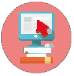 Оқушылар тақтадағы суреттерден не байқадыңыз?Осы уақытқа дейін танысқан гугл форма, деректер қоры, сұрыптау, сүзгі, гугл кесте осы ұығымдардың бәрін пайдаланып, праутикалық жұмыс жасаймыз.Бұл сабақта дүкендегі тауарларды санауға мүмкіндік беретін шағын деректер қоры құрылады. Алдымен деректер қорына белгілі бір тауарлар туралы ақапарат енгізуді қамтамасыз ететін форма дайындаймыз. In this lesson, a small database will be created that will allow you to count the goods in the store. First, we prepare a form that allows you to enter information about certain goods in the database.«Our shop» деген атаумен форма құрыңыз.Create a form called "Our shop". Practice 1  Енді форманы пайдаланып, деректер қорына кемінде 5 жазба енгізіңіз Now use the form to make at least 5 entries in the database Practice 2Дескриптор. Гугл таблицамен , гугл формамен жұмыс жасауды үйренеді.БағалауБағалау шкала әдісі бойынша жүреді.Бірінші болып бітірген оқушы, қалған оқушылардың тапсырмаларды орындауына байланысты бағалайды. (жасыл-өте жақсы, сары жақсы, қызыл қанағаттанарлық)Түстер мен ұяшықтарды бояйдыОқушылар тақтадағы суреттерден не байқадыңыз?Осы уақытқа дейін танысқан гугл форма, деректер қоры, сұрыптау, сүзгі, гугл кесте осы ұығымдардың бәрін пайдаланып, праутикалық жұмыс жасаймыз.Бұл сабақта дүкендегі тауарларды санауға мүмкіндік беретін шағын деректер қоры құрылады. Алдымен деректер қорына белгілі бір тауарлар туралы ақапарат енгізуді қамтамасыз ететін форма дайындаймыз. In this lesson, a small database will be created that will allow you to count the goods in the store. First, we prepare a form that allows you to enter information about certain goods in the database.«Our shop» деген атаумен форма құрыңыз.Create a form called "Our shop". Practice 1  Енді форманы пайдаланып, деректер қорына кемінде 5 жазба енгізіңіз Now use the form to make at least 5 entries in the database Practice 2Дескриптор. Гугл таблицамен , гугл формамен жұмыс жасауды үйренеді.БағалауБағалау шкала әдісі бойынша жүреді.Бірінші болып бітірген оқушы, қалған оқушылардың тапсырмаларды орындауына байланысты бағалайды. (жасыл-өте жақсы, сары жақсы, қызыл қанағаттанарлық)Түстер мен ұяшықтарды бояйдыОқушылар тақтадағы суреттерден не байқадыңыз?Осы уақытқа дейін танысқан гугл форма, деректер қоры, сұрыптау, сүзгі, гугл кесте осы ұығымдардың бәрін пайдаланып, праутикалық жұмыс жасаймыз.Бұл сабақта дүкендегі тауарларды санауға мүмкіндік беретін шағын деректер қоры құрылады. Алдымен деректер қорына белгілі бір тауарлар туралы ақапарат енгізуді қамтамасыз ететін форма дайындаймыз. In this lesson, a small database will be created that will allow you to count the goods in the store. First, we prepare a form that allows you to enter information about certain goods in the database.«Our shop» деген атаумен форма құрыңыз.Create a form called "Our shop". Practice 1  Енді форманы пайдаланып, деректер қорына кемінде 5 жазба енгізіңіз Now use the form to make at least 5 entries in the database Practice 2Дескриптор. Гугл таблицамен , гугл формамен жұмыс жасауды үйренеді.БағалауБағалау шкала әдісі бойынша жүреді.Бірінші болып бітірген оқушы, қалған оқушылардың тапсырмаларды орындауына байланысты бағалайды. (жасыл-өте жақсы, сары жақсы, қызыл қанағаттанарлық)Түстер мен ұяшықтарды бояйды Келесі тапсырма «Жұбын тап»Қазір сіздердің көзбен жаттау қабілеттеріңізді тексереміз.Оқулықтағы мәліметті оқиды.2 minutes is givenАры қарай тақтада корсетілген сөздердің жұбын табыңыз.Then find a pair of corset words on the boardДескрипторДеректер қоры тақырыптарын тереңірек біле түседі.АяқталуыCompletionмин5 minКелесі тапсырма «Жұбын тап»Қазір сіздердің көзбен жаттау қабілеттеріңізді тексереміз.Оқулықтағы мәліметті оқиды.2 minutes is givenАры қарай тақтада корсетілген сөздердің жұбын табыңыз.Then find a pair of corset words on the boardДескрипторДеректер қоры тақырыптарын тереңірек біле түседіОқулықTextbookҮй тапсыр- массыHomework Қайталау ҚайталауКері байланысFeedback Бүгінгі сабақ туралы көңіл күйлерін ағылшын тілінде бір сөзбен айту. Бүгінгі сабақ туралы көңіл күйлерін ағылшын тілінде бір сөзбен айту.